УКСУСНИКОВ АНУФРИЙ ПЛАТОНОВИЧ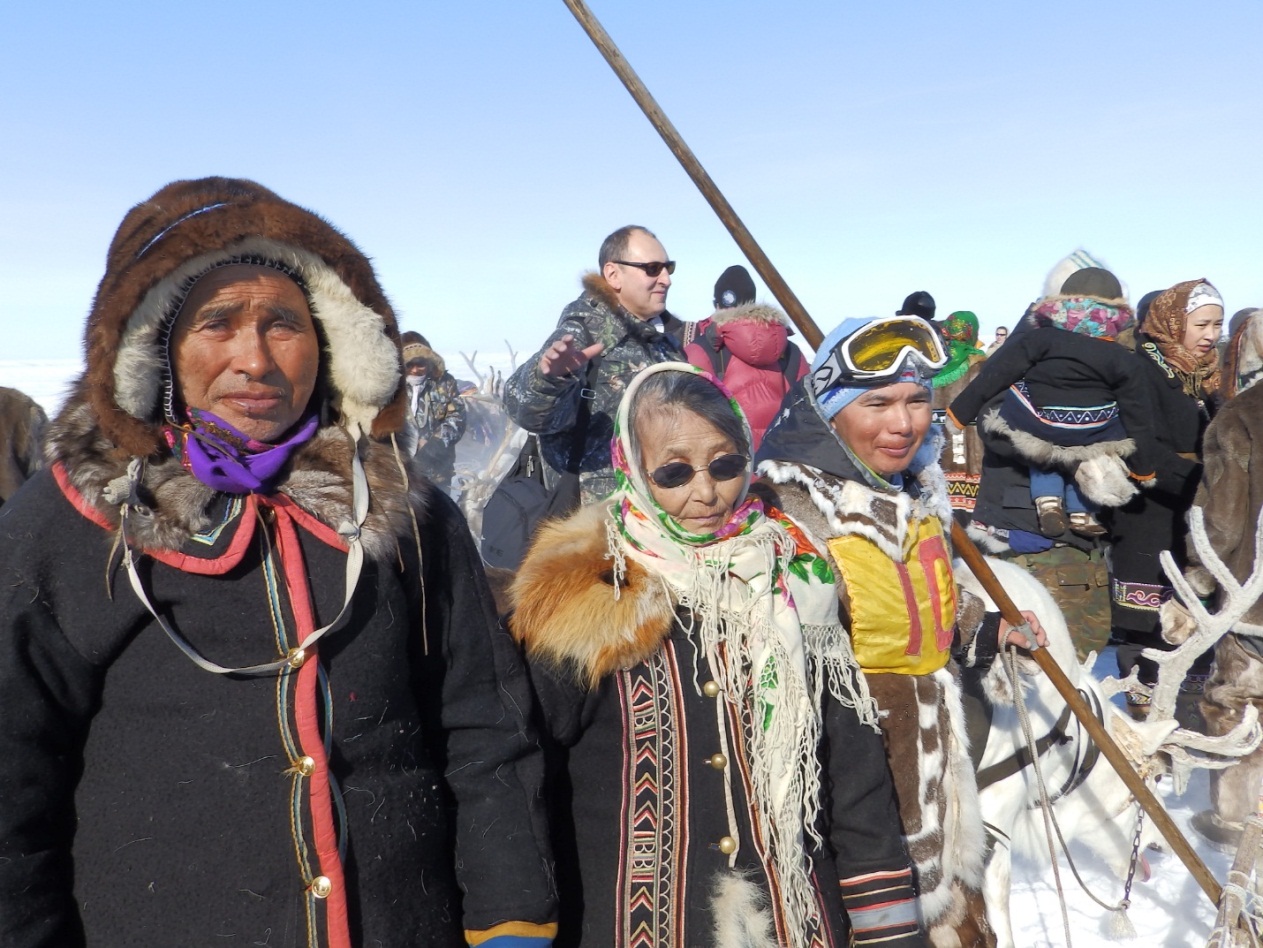 Уксусников Ануфрий Платонович родился 8 января 1940 года в поселке Новорыбная, Хатангского района в многодетной семье потомственных оленеводов. Начал свою трудовую деятельность в колхозе им. «Жданова». Трудился с малых лет. Вся его трудовая деятельность прошла в сельском хозяйстве, трудился рыбаком, охотником, оленеводом. Общий трудовой стаж составляет 46 лет. Ануфрий Платонович Уксусников, прожил серьезную жизнь, считается одним из самых старых оленеводов поселка. Вместе со своей супругой Уксусниковой Еленой Трифоновной вырастили и воспитали шестерых детей. Находясь на заслуженном отдыхе продолжает жить в тундре, вести кочевой образ жизни, передавая свой уникальный опыт молодым оленеводам, способствуя тем самым сохранению традиций коренных малочисленных народов Севера. Имеет личное поголовье домашнего северного оленя.  Ануфрий Платонович достиг больших успехов в сельскохозяйственной деятельности. За трудовые достижения награжден благодарностями, Почетными грамотами и наградами:- знаками «Ударник 9 пятилетки» (1975, 1976), «Ударник 10 пятилетки» (1979);- знаками «Победитель соцсоревнования» (1974, 1975, 1977, 1980);- за долголетний добросовестный труд от имени Президиума Верховного Совета СССР медаль «Ветеран труда»;- за достигнутые успехи в развитии народного хозяйства Главным комитетом ВДНХ СССР награжден бронзовой медалью (1972, 1975), серебряной медалью (1980);- неоднократно присваивалось звание «Ударник коммунистического труда»;- Медаль «За трудовую доблесть»;- награжден орденами:•	«Трудового Красного Знамени» (1981);•	Октябрьской революции (1986).За активную жизненную позицию, принципиальность и порядочность жителями дважды избирался депутатом Новорыбинского сельского Совета народных депутатов;В 2005 году за особые заслуги перед Таймырским (Долгано-Ненецким) автономным округом Ануфрию Платоновичу присвоено звание «Почетный Гражданин Таймыра».В 2012 году за многолетний добросовестный труд и активное участие в общественной жизни Таймыра Распоряжением председателя Законодательного Собрания Красноярского края награжден Благодарственным письмом.